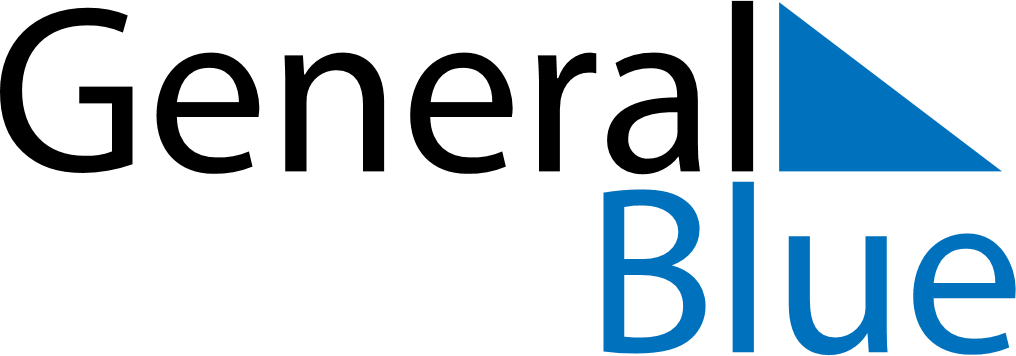 May 2024May 2024May 2024May 2024May 2024May 2024Fraensta, Vaesternorrland, SwedenFraensta, Vaesternorrland, SwedenFraensta, Vaesternorrland, SwedenFraensta, Vaesternorrland, SwedenFraensta, Vaesternorrland, SwedenFraensta, Vaesternorrland, SwedenSunday Monday Tuesday Wednesday Thursday Friday Saturday 1 2 3 4 Sunrise: 4:38 AM Sunset: 9:06 PM Daylight: 16 hours and 28 minutes. Sunrise: 4:34 AM Sunset: 9:09 PM Daylight: 16 hours and 34 minutes. Sunrise: 4:31 AM Sunset: 9:12 PM Daylight: 16 hours and 40 minutes. Sunrise: 4:28 AM Sunset: 9:15 PM Daylight: 16 hours and 46 minutes. 5 6 7 8 9 10 11 Sunrise: 4:25 AM Sunset: 9:18 PM Daylight: 16 hours and 52 minutes. Sunrise: 4:22 AM Sunset: 9:21 PM Daylight: 16 hours and 58 minutes. Sunrise: 4:19 AM Sunset: 9:24 PM Daylight: 17 hours and 4 minutes. Sunrise: 4:16 AM Sunset: 9:26 PM Daylight: 17 hours and 10 minutes. Sunrise: 4:13 AM Sunset: 9:29 PM Daylight: 17 hours and 16 minutes. Sunrise: 4:10 AM Sunset: 9:32 PM Daylight: 17 hours and 21 minutes. Sunrise: 4:07 AM Sunset: 9:35 PM Daylight: 17 hours and 27 minutes. 12 13 14 15 16 17 18 Sunrise: 4:04 AM Sunset: 9:38 PM Daylight: 17 hours and 33 minutes. Sunrise: 4:02 AM Sunset: 9:41 PM Daylight: 17 hours and 39 minutes. Sunrise: 3:59 AM Sunset: 9:44 PM Daylight: 17 hours and 44 minutes. Sunrise: 3:56 AM Sunset: 9:46 PM Daylight: 17 hours and 50 minutes. Sunrise: 3:53 AM Sunset: 9:49 PM Daylight: 17 hours and 56 minutes. Sunrise: 3:50 AM Sunset: 9:52 PM Daylight: 18 hours and 1 minute. Sunrise: 3:48 AM Sunset: 9:55 PM Daylight: 18 hours and 7 minutes. 19 20 21 22 23 24 25 Sunrise: 3:45 AM Sunset: 9:58 PM Daylight: 18 hours and 12 minutes. Sunrise: 3:42 AM Sunset: 10:00 PM Daylight: 18 hours and 17 minutes. Sunrise: 3:40 AM Sunset: 10:03 PM Daylight: 18 hours and 23 minutes. Sunrise: 3:37 AM Sunset: 10:06 PM Daylight: 18 hours and 28 minutes. Sunrise: 3:35 AM Sunset: 10:08 PM Daylight: 18 hours and 33 minutes. Sunrise: 3:32 AM Sunset: 10:11 PM Daylight: 18 hours and 38 minutes. Sunrise: 3:30 AM Sunset: 10:14 PM Daylight: 18 hours and 43 minutes. 26 27 28 29 30 31 Sunrise: 3:28 AM Sunset: 10:16 PM Daylight: 18 hours and 48 minutes. Sunrise: 3:25 AM Sunset: 10:19 PM Daylight: 18 hours and 53 minutes. Sunrise: 3:23 AM Sunset: 10:21 PM Daylight: 18 hours and 58 minutes. Sunrise: 3:21 AM Sunset: 10:24 PM Daylight: 19 hours and 2 minutes. Sunrise: 3:19 AM Sunset: 10:26 PM Daylight: 19 hours and 7 minutes. Sunrise: 3:17 AM Sunset: 10:28 PM Daylight: 19 hours and 11 minutes. 